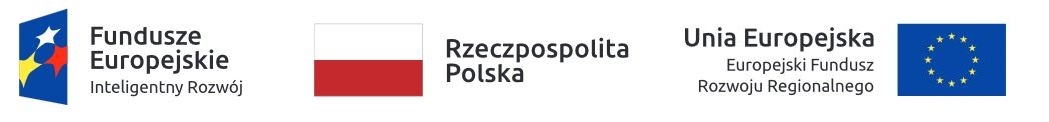 Program Operacyjny Inteligentny Rozwójoś priorytetowa 3 Wsparcie innowacji w przedsiębiorstwachdziałanie 3.4. Dotacje na kapitał obrotowyBENEFICJENT:FAE FAMED Łódź S. A. z siedzibą w Łodzi, ul. Dostawcza 3D, 93-231 ŁódźTYTUŁ PROJEKTU:„Zaspokojenie potrzeb w zakresie płynności i przezwyciężenia trudności finansowych, które zaistniały wskutek pandemii COVID-19 w Z. Ch. Organika S.A.”CELE PROJEKTU:Celem projektu jest wsparcie FAE FAMED Łódź S.A. w zakresie zapewnienia płynności finansowej oraz wsparcia bieżącej działalności w związku z trudnościami finansowymi, które wystąpiły wskutek epidemii COVID-19. Pomoc finansowa udzielana na podstawie programu nr SA.57015 (2020/N)PLANOWANE EFEKTY:Utrzymanie działalności gospodarczej w okresie 07.2020 – 09.2020WARTOŚĆ PROJEKTU (netto): 210 660,54 PLNWKŁAD FUNDUSZY EUROPEJSKICH: 210 660,54 PLN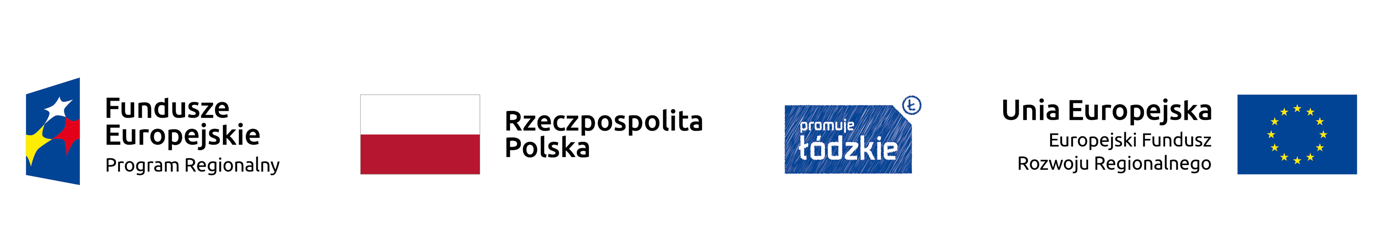 PROGRAM OPERACYJNY Regionalny Program Operacyjny Województwa Łódzkiego na lata 2014-2020OŚ PRIORYTETOWA II INNOWACYJNA I KONKURENCYJNA GOSPODARKADZIAŁANIE II.3 ZWIĘKSZENIE KONKURENCYJNOŚCI MŚPPODDZIAŁANIE II.3.1 Innowacje w MŚPBENEFICJENT:FAE FAMED Łódź S.A., ul. Dostawcza 3D, 93-231 ŁódźTYTUŁ PROJEKTU:Wprowadzenie na rynek zintegrowanego systemu oświetlenia obrotowego oraz urządzeń z sygnałem wysokoczęstotliwościowym, będącego wynikiem własnych prac B+R przedsiębiorstwa FAMED.CELE PROJEKTU:Nadrzędnym celem realizacji projektu jest zwiększenie wykorzystania innowacji w przedsiębiorstwie FAMED, co przyczyni się do jego dalszego rozwoju oraz podniesienia poziomu konkurencyjności, zarówno na rynku krajowym jak i zagranicznym.PLANOWANE EFEKTY:Nowe produkty skierowane będą przede wszystkim do obecnych kontrahentów przedsiębiorstwa – przedstawicieli branży medycznej, w tym przede wszystkim instytucji państwowych, szpitali prywatnych, klientów indywidualnych oraz zakładów dentystycznych i weterynaryjnych. Ze względu na szeroką możliwość personalizacji urządzeń poprzez dobór odpowiednich modułów, nie wyklucza się zastosowania nowych systemów oświetlenia również w innych branżach, dotychczas nie będących bezpośrednimi klientami przedsiębiorstwa.REALIZACJA PROJEKTU ODBYWAĆ SIĘ BĘDZIE W RAMACH DWÓCH ZADAŃ:Budowa zakładu produkcyjnegoUtworzenie kompletnej linii produkcyjnejWYBRANE, NAJWAŻNIEJSZE WSKAŹNIKI PROJEKTU:Liczba wdrożonych wyników prac B+R – 1 szt.Liczba wprowadzonych innowacji produktowych – 1 szt.Liczba wprowadzonych innowacji procesowych – 1 szt.Liczba wprowadzonych innowacji nie technologicznych – 1 szt. Liczba nowo utworzonych miejsc pracy kobiety / mężczyźni – 5 EPCWARTOŚĆ PROJEKTU (netto): 5 914 500,00 PLNWKŁAD FUNDUSZY EUROPEJSKICH: 2 232 709,60 PLNProgram Operacyjny Inteligentny Rozwój 2014 – 2020III oś priorytetowa Wsparcie innowacji w przedsiębiorstwachPoddziałanie 3.3.3 Wsparcie MŚP w promocji marek produktowych – Go to BrandBENEFICJENT:FAE FAMED Łódź S. A. z siedzibą w Łodzi, ul. Ciasna 21a, 93-531 ŁódźTYTUŁ PROJEKTU:„Uczestnictwo w działaniach promocyjnych mających na celu internacjonalizację produktów marki Famed Łódź”.CELE PROJEKTU:Celem projektu jest wsparcie FAE FAMED Łódź S.A. w zakresie działań promocyjnych mających na celu internacjonalizację produktów marki Famed Łódź.PLANOWANE EFEKTY:Zwiększenie rozpoznawalności wyrobów Famed Łódź na rynkach zagranicznych WARTOŚĆ PROJEKTU (netto): 314 900,00 PLNWKŁAD FUNDUSZY EUROPEJSKICH: 157 450,00 PLN